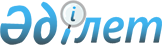 "Қазақстан Республикасы Денсаулық сақтау министрлігінің 2011 – 2015 жылдарға арналған стратегиялық жоспары туралы" Қазақстан Республикасы Үкіметінің 2011 жылғы 25 ақпандағы № 183 қаулысына өзгерістер мен толықтырулар енгізу туралыҚазақстан Республикасы Үкіметінің 2012 жылғы 28 сәуірдегі № 553 Қаулысы

      Қазақстан Республикасының 2008 жылғы 4 желтоқсандағы Бюджет кодексіне сәйкес Қазақстан Республикасының Үкіметі ҚАУЛЫ ЕТЕДІ:



      1. «Қазақстан Республикасы Денсаулық сақтау министрлігінің 2011 – 2015 жылдарға арналған стратегиялық жоспары туралы» Қазақстан Республикасы Үкіметінің 2011 жылғы 25 ақпандағы № 183 қаулысына (Қазақстан Республикасының ПҮАЖ-ы, 2011 ж., № 21, 269-құжат) мынадай өзгерістер мен толықтырулар енгізілсін:



      көрсетілген қаулымен бекітілген Қазақстан Республикасы Денсаулық сақтау министрлігінің 2011 – 2015 жылдарға арналған стратегиялық жоспарында:



      «Стратегиялық бағыттар, мақсаттар, міндеттер, нысаналы индикаторлар, іс-шаралар және нәтижелер көрсеткіштері» деген 3-бөлімде:



      «Стратегиялық бағыттар, мақсаттар, міндеттер, нысаналы индикаторлар, іс-шаралар және нәтижелер көрсеткіштері» деген 3.1-кіші бөлімде:



      «Азаматтардың денсаулығын нығайту және өлім-жітім деңгейін төмендету» деген 1-стратегиялық бағытта:



      «Аурулардың профилактикасы, емдеу және оңалтудың тиімді жүйесі» деген 1.1-мақсатта:



      «Негізгі әлеуметтік мәні бар ауруларды және жарақаттардың диагностикасын, емдеуді және оңалтуды жетілдіру» деген 1.1.3-міндетте:



      мынадай мазмұндағы реттік нөмірлері 50-1, 50-2-жолдармен толықтырылсын:

      «»;

      «Денсаулық сақтау жүйесінің тиімділігін арттыру» деген 2-стратегиялық бағытта:



      «Денсаулық сақтау ұйымдарының бәсекеге қабілеттілігін арттыру» деген 2.1-мақсатта:



      «Денсаулық сақтау ұйымдарын басқаруды және қаржыландыруды жетілдіру» деген 2.1.1-міндетте:



      мынадай мазмұндағы реттік нөмірі 127-1-жолмен толықтырылсын:



      «»;

      мынадай мазмұндағы реттік нөмірі 131-1-жолмен толықтырылсын:

      «»;

      мынадай мазмұндағы реттік нөмірі 134-жолмен толықтырылсын:

      «»;

      «Бюджеттік бағдарламалар» деген 7-бөлімде:



      «Бюджеттік бағдарламалар» деген кіші бөлімде:



      001 «Денсаулық сақтау саласындағы мемлекеттік саясатты қалыптастыру» деген бюджеттік бағдарламада:



      103 «Әлеуметтік, талдау зерттеулерді жүргізу және консалтинг қызметтерін көрсету» деген кіші бағдарламада:



      «2012» деген бағанда:



      Тікелей нәтиже көрсеткіштерінде:



      «ҮЕҮ-мен өзара іс-қимыл бойынша мемлекеттік әлеуметтік тапсырыстың болжамды саны» деген жолдағы «17» деген сандар «19» деген сандармен ауыстырылсын;



      Түпкі нәтиже көрсеткіштерінде:



      «ҮЕҮ-ға мемлекеттік әлеуметтік тапсырыс шеңберінде әдістемелік ұсыныстардың, жинақтардың, талдау жұмыстары және мониторингтер, шолулар бойынша есептердің болжамды саны» деген жолдағы «17» деген сандар «19» деген сандармен ауыстырылсын;



      003 «Жоғары және жоғары оқу орнынан кейінгі білімі бар мамандар даярлау және оқитындарға әлеуметтік қолдау көрсету» деген бюджеттік бағдарламада:



      «2012» деген бағанда:



      Тікелей нәтиже көрсеткіштерінде:



      «Резидентура бағдарламалары бойынша күтілетін қабылдау» деген жолдағы «840» деген сандар «740» деген сандармен ауыстырылсын;



      ЖОО-ларда грант бойынша білім алушылардың орташа жылдық контингенті» деген жолдағы «28 145» деген сандар «27 911» деген сандармен ауыстырылсын;



      «Жоғары оқу орындарында грант бойынша білім алатын стипендиаттардың орташа жылдық контингенті» деген жолдағы «22 115» деген сандар «22 014» деген сандармен ауыстырылсын;



      «Жоғары оқу орнынан кейінгі кәсіптік білімі бар мамандардың (докторанттардың, PhD докторанттарының, аспиранттарының, магистранттардың, клиникалық ординаторлардың және резидентура тыңдаушыларының) орташа жылдық контингенті» деген жолдағы «1 852» деген сандар «1 809» деген сандармен ауыстырылсын;



      «бағдарлама бойынша бюджет шығыстарының көлемі» деген жолдағы «22 932 339» деген сандар «22 584 502» деген сандармен ауыстырылсын;



      005 «Облыстық бюджеттерге, Астана және Алматы қалаларының бюджеттеріне денсаулық сақтау объектілерін салуға және қайта жаңғыртуға, Алматы облысының облыстық бюджетіне және Алматы қаласының бюджетіне денсаулық сақтау объектілерінің сейсмотұрақтылығын күшейтуге берілетін нысаналы даму трансферттері» деген бюджеттік бағдарламада:



      «2012» деген бағанда:



      Тікелей нәтиже көрсеткіштерінде:



      «Қаржыландырылатын денсаулық сақтау жобаларының саны» деген жолдағы «31» деген сандар «49» деген сандармен ауыстырылсын;



      Түпкі нәтиже көрсеткіштерінде:



      «Аяқталған денсаулық сақтау жобаларының саны» деген жолдағы «18» деген сандар «21» деген сандармен ауыстырылсын;



      «оның ішінде 350 дәрігерлік амбулатория, емхана және фельдшерлік-акушерлік пункт шеңберінде» деген жолдағы «6» деген сандар «9» деген сандармен ауыстырылсын;



      Тиімділік көрсеткіштерінде:



      «Салынған бір стационарлық объектінің орташа құны» деген жолдағы «4 402,4» деген сандар «7 394,5» деген сандармен ауыстырылсын;



      «Салынған бір амбулаториялық-емханалық қызмет объектісінің орташа құны» деген жолдағы «903,1» деген сандар «793,0» деген сандармен ауыстырылсын;



      «бағдарлама бойынша бюджет шығыстарының көлемі» деген жолдағы «33 490 651» деген сандар «44 727 131» деген сандармен ауыстырылсын;



      007 «Қолданбалы ғылыми зерттеулер» деген бюджеттік бағдарламада:



      100 «Денсаулық сақтау саласында» деген кіші бағдарламада:



      «2012» деген бағанда:



      Тікелей нәтиже көрсеткіштерінде:



      «Орындалатын ғылыми-техникалық бағдарламалардың жалпы саны» деген жолдағы «24» деген сандар «25» деген сандармен ауыстырылсын;



      Тиімділік көрсеткіштерінде:



      «Бір ғылыми-техникалық бағдарламалардың орташа құны» деген жолдағы «54 567» деген сандар «89 745» деген сандармен ауыстырылсын;



      «кіші бағдарлама бойынша бюджет шығыстарының көлемі» деген жолдағы «1 309 629» деген сандар «2 243 629» деген сандармен ауыстырылсын;



      «бағдарлама бойынша бюджет шығыстарының көлемі» деген жолдағы «1 309 629» деген сандар «2 243 629» деген сандармен ауыстырылсын;



      010 «Облыстық бюджеттерге, Астана және Алматы қалаларының бюджеттеріне тегін медициналық көмектің кепілдік берілген көлемін қамтамасыз етуге және кеңейтуге берілетін ағымдағы нысаналы трансферттер» деген бюджеттік бағдарламада:



      100 «Жергілікті бюджет есебінен қаржыландырылатын тегін медициналық көмектің кепілдік берілген көлемін қамтамасыз ету және кеңейту» деген кіші бағдарламада:



      Тікелей нәтиже көрсеткіштерінде:



      мына:

      «»;

      деген жолдан кейін мынадай мазмұндағы жолмен толықтырылсын:

      «»;

      Тиімділік көрсеткіштерінде:



      мына:

      «»;

      деген жолдан кейін мынадай мазмұндағы жолмен толықтырылсын:

      «»;

      «2012» деген бағанда:



      «кіші бағдарлама бойынша бюджет шығыстарының көлемі» деген жолдағы «49 098 929» деген сандар «53 751 007» деген сандармен ауыстырылсын;



      101 «Дәрілік заттарды, вакциналарды және басқа иммундық-биологиялық препараттарды сатып алу» деген кіші бағдарламада:



      «2012» деген бағанда:



      Тікелей нәтиже көрсеткіштерінде:



      «Онкогематологиялық ересек науқастарды химиялық препараттармен қамтамасыз ету» деген жолдағы «2313» деген сандар «883» деген сандармен ауыстырылсын;



      «Жіті инфаркт миокарды аурулары бар науқастарды тромболитикалық препараттармен қамтамасыз ету» деген жолдағы «4646» деген сандар «2321» деген сандармен ауыстырылсын;



      «кіші бағдарлама бойынша бюджет шығыстарының көлемі» деген жолдағы «39 791 370» деген сандар «37 073 366» деген сандармен ауыстырылсын;



      «бағдарлама бойынша бюджет шығыстарының көлемі» деген жолдағы «88 890 299» деген сандар «90 824 373» деген сандармен ауыстырылсын;



      014 «Мемлекеттік денсаулық сақтау ұйымдары кадрларының біліктілігін арттыру және қайта даярлау» деген бюджеттік бағдарламада:



      «2012» деген бағанда:



      Тікелей нәтиже көрсеткіштерінде:



      «Шетелде біліктілікті арттыруға және қайта даярлауға жіберілген мамандардың саны» деген жолдағы «46» деген сандар «126» деген сандармен ауыстырылсын;



      «Ел ішінде біліктілікті арттыруға және қайта даярлауға жіберілген мамандардың саны» деген жолдағы «17 026» деген сандар «19 530» деген сандармен ауыстырылсын;



      Тиімділік көрсеткіштерінде:



      «Шетелде 1 маманның біліктілігін арттырудың және қайта даярлаудың орташа құны» деген жолдағы «1845,0» деген сандар «1864,0» деген сандармен ауыстырылсын;



      «Ел ішінде 1 маманның біліктілігін арттыру және қайта даярлаудың орташа құны» деген жолдағы «67,5» деген сандар «51,2» деген сандармен ауыстырылсын;



      016 «Денсаулық сақтау объектілерін салу және реконструкциялау» деген бюджеттік бағдарламада:



      «2012» деген бағанда:



      Тікелей нәтиже көрсеткіштерінде:



      «Қаржыландырылатын, оның ішінде жобаланатын денсаулық сақтау объектілерінің саны» деген жолдағы «4» деген сан «5» деген санмен ауыстырылсын;



      Түпкі нәтиже көрсеткіштерінде:



      «Аяқталған, оның ішінде жобаланатын денсаулық сақтау объектілерінің саны» деген жолдағы «2» деген сан «3» деген санмен ауыстырылсын;



      Тиімділік көрсеткіштерінде:



      «Бір аяқталған құрылыс объектісінің орташа құны» деген жолдағы «7642,5» деген сандар «7248,5» деген сандармен ауыстырылсын;

      «бағдарлама бойынша бюджет шығыстарының көлемі» деген жолдағы «2 449 502» деген сандар «2 120 178» деген сандармен ауыстырылсын;



      019 «Денсаулық сақтаудың ақпараттық жүйелерін құру» деген бюджеттік бағдарламада:



      Тікелей нәтиже көрсеткіштерінде:



      мына:

      «»

      деген жол мынадай редакцияда жазылсын:

      «»;

      «бағдарлама бойынша бюджет шығыстарының көлемі» деген жолдағы «1 685 413» деген сандар «1 787 002» деген сандармен ауыстырылсын;



      021 «Республикалық деңгейде мемлекеттік денсаулық сақтау ұйымдарының күрделі шығыстары» деген бюджеттік бағдарламада:



      «2012» деген бағанда:



      «бағдарлама бойынша бюджет шығыстарының көлемі» деген жолдағы «3 149 431» деген сандар «3 584 470» деген сандармен ауыстырылсын;



      023 «Ауылдық (селолық) жерлердегі денсаулық сақтауда ұтқыр және телемедицинаны дамыту» деген бюджеттік бағдарламада:



      «2012» деген бағанда:



      Тікелей нәтиже көрсеткіштерінде:



      «Ұлттық телемедицина желісінің жұмыс істейтін тораптарының саны» деген жол «183» деген сандармен толықтырылсын;



      Түпкі нәтиже көрсеткіштерінде:



      «Жүргізілген телемедицина консультацияларының саны» деген жол «16 500» деген сандармен толықтырылсын;



      Тиімділік көрсеткіштерінде:



      «1 Ұлттық телемедицина желісінің торабын құру мен жұмыс істеуіне орташа шығыстар» деген жол «24 950» деген сандармен толықтырылсын;



      «бағдарлама бойынша бюджет шығыстарының көлемі» деген жол «49 900» деген сандармен толықтырылсын;



      024 «Денсаулық сақтау жүйесіндегі мемлекеттік білім беру ұйымдарының күрделі шығыстары» деген бюджеттік бағдарламада:



      «2012» деген бағанда:



      Түпкі нәтиже көрсеткіштерінде:



      «Ғимараттарда, үй-жайларда, және құрылыста (оның ішінде жеке компоненттер) күрделі жөндеу бойынша жоспарланған жұмыс көлемін уақтылы аяқтау» деген жолдағы «8» деген сан «9» деген санмен ауыстырылсын;



      Тиімділік көрсеткіштерінде:



      «Ғимаратты, үй-жайды және құрылысты күрделі жөндеуге орташа шығынның құны (оның ішінде жеке компоненттер)» деген жолдағы «35,2» деген сандар «45,1» деген сандармен ауыстырылсын;



      «бағдарлама бойынша бюджет шығыстарының көлемі» деген жолдағы «1 625 858» деген сандар «1 749 960» деген сандармен ауыстырылсын;



      026 «Білім беру объектілерін салу және реконструкциялау» деген бюджеттік бағдарламада:



      «2012» деген бағанда:



      Тікелей нәтиже көрсеткіштерінде:



      «Салынып жатқан медициналық білім беру, оның ішінде жобаланған объектілердің саны» деген жолдағы «3» деген сан «7» деген санмен ауыстырылсын;



      Түпкі нәтиже көрсеткіштерінде:



      «Құрылысы аяқталған медициналық білім беру, оның ішінде жобаланған объектілердің саны» деген жол «4» деген санмен толықтырылсын;



      Тиімділік көрсеткіштерінде:



      «Бір жобалау объектісін аяқтаудың орташа құны» деген жол «26,9» деген сандармен толықтырылсын;



      «бағдарлама бойынша бюджет шығыстарының көлемі» деген жолдағы «1 500 000» деген сандар «1 697 544» деген сандармен ауыстырылсын;



      031 «Аурухананы басқару саласындағы халықаралық стандарттарды енгізу» деген бюджеттік бағдарламада:



      Тікелей нәтиже көрсеткіштерінде:



      мына:

      «»;

      деген жолдан кейін мынадай мазмұндағы жолмен толықтырылсын:

      «»;

      мына:

      «»;

      деген жолдан кейін мынадай мазмұндағы жолмен толықтырылсын:

      «»;

      «2012» деген бағанда:



      Тікелей нәтиже көрсеткіштерінде:



      «Шетелде білім алу бағдарламаларының саны» деген жол «21» деген сандармен толықтырылсын;



      «Диагностика, емдеу және профилактиканың алдыңғы қатарлы әдістерін енгізу актілерінің саны» деген жол «9» деген санмен толықтырылсын;



      «Шетелден шақырылған мамандардың қатысуымен өткен мастер-кластардың саны» деген жол «10» деген сандармен толықтырылсын;



      «Ауруханалық әкімшілендіру саласында ХДА бағдарламасы бойынша білім алушы мамандардың саны» деген жолдағы «40» деген сандар «33» деген сандармен ауыстырылсын;



      «бағдарлама бойынша бюджет шығыстарының көлемі» деген жолдағы «452 434» деген сандар «2 655 564» деген сандармен ауыстырылсын;



      036 «Жергілікті деңгейде қаржыландырылатын бағыттарды қоспағанда, тегін медициналық көмектің кепілдік берілген көлемін қамтамасыз ету» деген бюджеттік бағдарламада:



      «2012» деген бағанда:



      Тиімділік көрсеткіштерінде:



      «Шетелде 1 науқасты емдеудің орташа құны» деген жолдағы «9386,8» деген сандар «10 734,6» деген сандармен ауыстырылсын;



      «бағдарлама бойынша бюджет шығыстарының көлемі» деген жолдағы «210 618 374» деген сандар «214 066 216» деген сандармен ауыстырылсын;



      103 «Азаматтардың денсаулығын сақтау мәселелері бойынша сектораралық және ведомствоаралық өзара іс-қимыл» деген бюджеттік бағдарламада:



      «2012» деген бағанда:



      «бағдарлама бойынша бюджет шығыстарының көлемі» деген жолдағы «21 588 375» деген сандар «19 529 332» деген сандармен ауыстырылсын;



      «Бюджеттік бағдарламалардың жиыны» деген кіші бөлімде:



      «2012» деген бағанда:



      «Бюджеттік шығыстар барлығы» деген жолдағы «441 335 428» деген сандар «459 262 924» деген сандармен ауыстырылсын;



      «Ағымдағы бюджеттік бағдарламалар» деген жолдағы «391 030 945» деген сандар «397 702 252» деген сандармен ауыстырылсын;



      «Бюджеттік даму бағдарламалары» деген жолдағы «50 304 483» деген сандар «61 560 672» деген сандармен ауыстырылсын;



      2. Осы қаулы қол қойылған күнінен бастап қолданысқа енгізіледі және ресми жариялануға тиіс.      Қазақстан Республикасының

      Премьер-Министрі                           К. Мәсімов
					© 2012. Қазақстан Республикасы Әділет министрлігінің «Қазақстан Республикасының Заңнама және құқықтық ақпарат институты» ШЖҚ РМК
				50-1.Қазақстан Республикасында Онкологиялық көмекті дамыту бағдарламасын әзірлеу және іске асыруХХХХ50-2.Астана қаласында Ұлттық ғылыми онкологиялық орталығын құру жөніндегі ұсыныстарды әзірлеуХ127-1.Денсаулық сақтаудың бірыңғай ақпараттық жүйесінің компоненттерін ақпараттық қауіпсіздік талаптарына сәйкестікке аттестаттауХ131-1.Азаматтардың өз денсаулығы үшін ынтымақты жауапкершілігін арттыру тетіктерін әзірлеуХ134.Республикалық денсаулық сақтау ұйымдарына байқау кеңестерін енгізуХХХХХХалықты қант диабетін ерте анықтаудың скринингтік тексеріп-қараумен қамтуадам22 1411 012 6642 534 0882 328 2982 363 270Халықты еркек безінің қатерлі ісігін ерте анықтаудың скринингтік тексеріп-қараумен қамтуадам75 000Бір адамға қант диабетін ерте анықтаудың скринингтік тексеріп-қараудың орташа құнытеңге1008489,996,2Бір адамға еркек безінің ерте табылған қатерлі ісігін скринингтік тексеріп-қараудың орташа құныадам3 353,3Қазақстан Республикасы денсаулық сақтаудың бірыңғай ақпараттық жүйесімен құрылған жұмыс орындарының саныдана7 71911 9676 378Сатып алынған компьютерлік техника бірліктерінің саныдана7 71911 9676 378Шетелден шақырылған мамандардың қатысуымен өткен мастер-кластардың саныбірл.41310Негізгі клиникалық бағыттар бойынша жұмыс үшін тартылған шетел мамандарының саныадам11Пациенттерді тасымалдаудың ұлттық жүйесін (санитариялық авиация) жетілдіру бойынша ұсынымдарбірл.1Холдингтің еншілес ұйымдарының инфрақұрылымын басқару жөніндегі консалтингтік қызметтербірл.1